スーパー次亜水は、お客様の消臭・除菌を『簡単』・『確実』にします。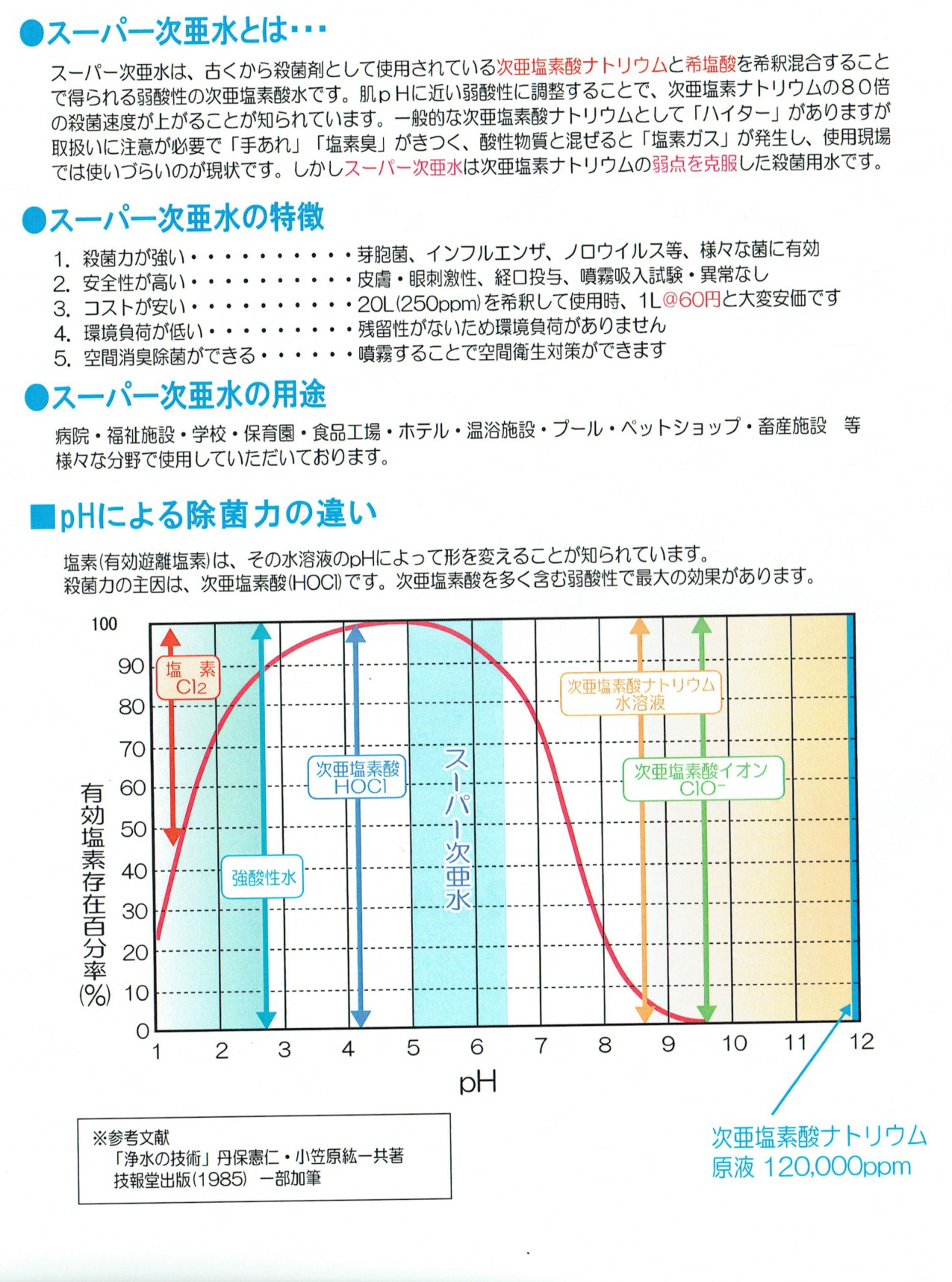 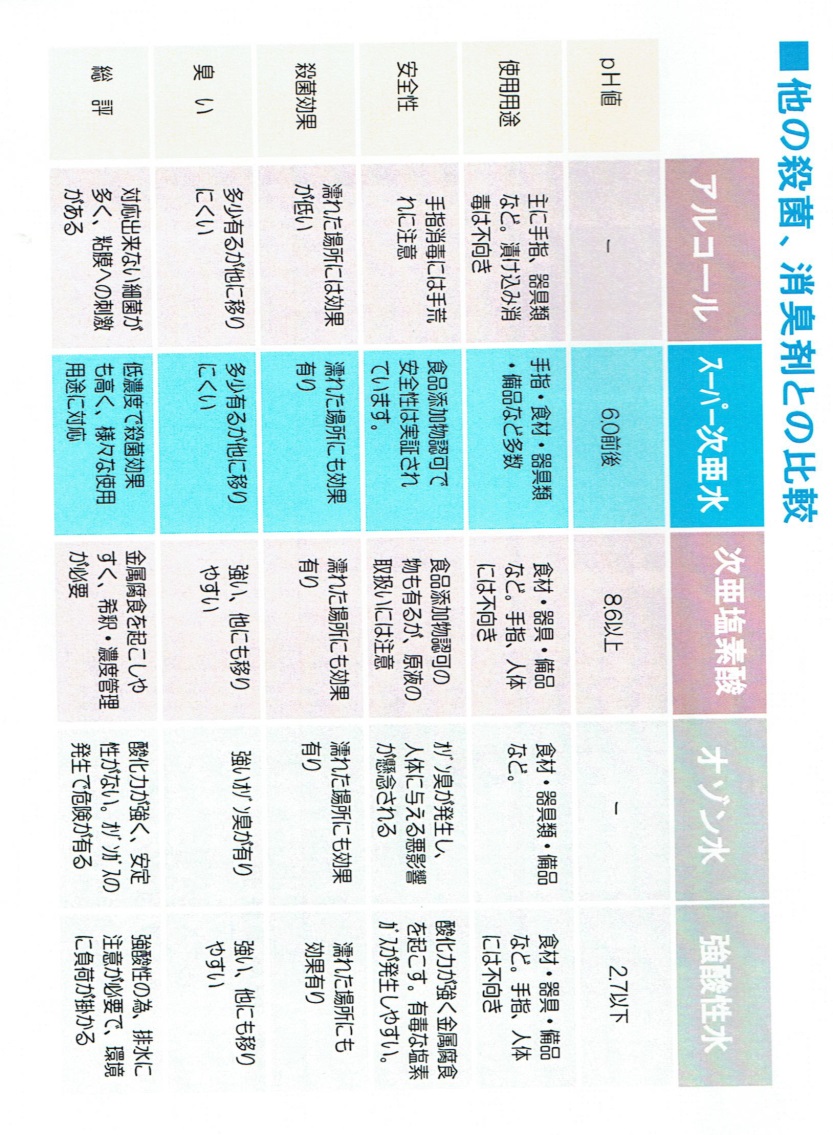 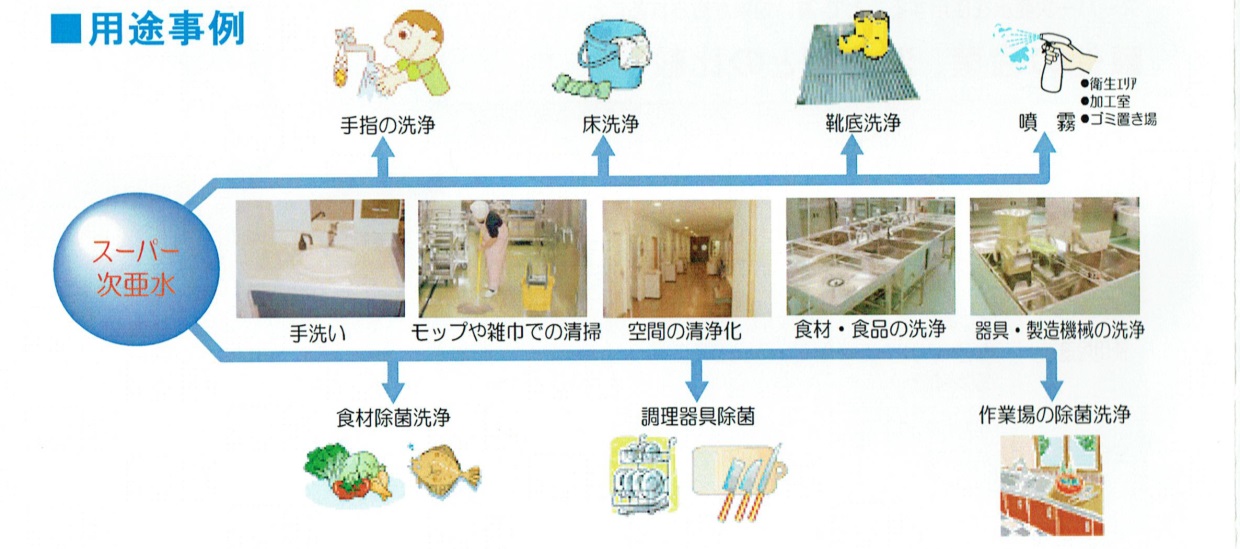 